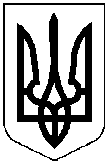 УКРАЇНА МІСЦЕВЕ САМОВРЯДУВАННЯДНІПРОПЕТРОВСЬКА ОБЛАСТЬ  ВИКОНАВЧИЙ КОМІТЕТ ГРУШІВСЬКОЇ СІЛЬСЬКОЇ РАДИвул.Олександра Довженка,16,с.Грушівка,Апостолівський район,Дніпропетровська область, 53850 тел.,факс (05656) 5-77-70,   e-mail: grushivskaotg.dn@ukr.net, код ЄДРПОУ 40195208ПРОЄКТ РІШЕННЯПро встановлення вартості харчування в закладах освітина 2022 рік    Відповідно  до статті 25 Закону України «Про місцеве самоврядування в Україні», статті 35 Закону України «Про дошкільну освіту», постанови КМУ від 22.11.2004 р. № 1591  «Про затвердження норм харчування у навчальних оздоровчих закладах», постанови КМУ від 02.02.2011 р. № 116 «Порядок надання послуг з харчування дітей у закладах дошкільної освіти, учнів у загальноосвітніх навчальних закладах», постанова КМУ від 19.06.2002 № 856 «Про організацію харчування окремих категорій учнів в загальноосвітніх навчальних закладах» за погодженням з постійною комісією з питань фінансів бюджету, планування, наказ Міністерства освіти і науки   України від 22.11.2002 р. № 667 «Про затвердження Порядку встановлення плати для батьків за перебування дітей у державних і комунальних дошкільних та навчальних закладах» сесія сільської ради :ВИРІШИЛА :Встановити з 01 січня 2022 року в закладах дошкільної освіти вартість харчування одного дітодня -  50,0 грн..  Для батьків та осіб, які їх заміняють, плату за харчування в розмірі 40 % від вартості харчування на день – 20,00 грн, за рахунок місцевого бюджету 60%  – 30,00 грн.Затвердити з 01 січня 2022 року в загальноосвітніх навчальних закладах вартість одного дітодня – 32,00 грн. Від плати за харчування в загальноосвітніх навчальних закладах  звільняються (50%) учні 1-4 класів.Від плати за харчування в закладах освіти звільняються (100%) діти – сироти, діти – інваліди, діти позбавлені батьківського піклування, діти з багатодітних сімей, діти сімей переселенців, діти учасників АТО, діти учасників ЧАЕС (підставою є надання довідок).Контроль за виконання цього рішення покласти на комісію сільської ради з питань планування фінансів, бюджету, та соціально-економічного розвитку сільської ради.с. Грушівка№ Сільський голова                                               Сергій МАРИНЕНКО 